       Product / Process Change NoticeParts Affected:Chip process CP206, N-Channel Field Effect Transistors, wafers, and bare die.Extent of Change:The CP206 wafer process has been discontinued and replaced with the CP216 wafer process. See figures 1 and 2 for details. Reason for Change:This process was transferred to an alternate wafer foundry which provides improved and consistent yields.Effect of Change:The wafer process meets all electrical specifications of the individual devices listed on the following page.Qualification:Effective Date of Change:April 16, 2018 - Existing inventory will be shipped until depleted.Sample Availability:Please contact Salesperson or Manufacturer’s Representative.Figure 1: CP206 Chip Geometry (Discontinued)		  Figure 2: CP216 Chip Geometry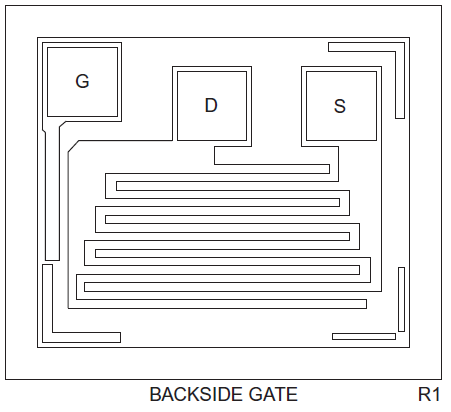 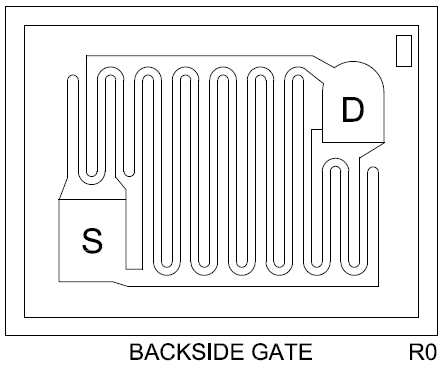 Part Numbers Affected:As per JEDEC standard JESD46, Customer Notification of Product/Process Changes by Solid-State Suppliers, a lack of acknowledgement of a PCN within thirty (30) days constitutes acceptance of the change.The undersigned acknowledges and accepts Central Semiconductor’s Product/Process Change Notification (PCN).TestConditionFailure rateResistance to Solder Shock T =260°C ±5°C
Dwell time = 10 sec.
JESD22-B1060/77High Temperature Storage Life/ bake test. 150°C (-0/+10)°C, 1000 hours.
JESD22-A1030/77Temperature CyclingT= -65°C  to +150°C
1000 cycles. Dwell time = 15 min.
JESD22-A1040/77High Temperature Reverse Bias (HTRB)T=125°C, t=1000 hours, VR=VZ
JESD22-A1080/77Highly Accelerated Temperature and Humidity Stress Test (HAST)T = 130°C, RH = 85%, P = 33.3 psia, and t = 96 hours.
Bias conditions per device specification sheet.
JESD22-A1100/77Accelerated Moisture Resistance Unbiased AutoclaveTemperature = 121°C ± 2°C; relative humidity = 100%; vapor pressure = 29.7 psia (15psig).  t=96 hours
JESD22-A1020/772N4391CP206-2N4391-CT2N4392CP206-2N4391-WN2N4393CP206-2N4392-CM2N4092CP206-2N4392-CT2N4861CP206-2N4392-WN2N4861ACP206-2N4393-CTCMPF4391CP206-2N4393-WNCMPF4392CMPF4393Company Name:Address:Address:Address:Printed Name:Title:Signature:Date: